KATA PENGANTAR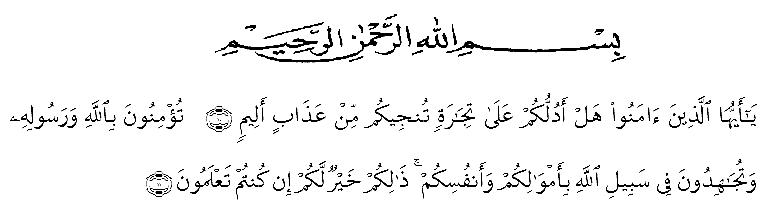 Puji syukur penulis ucapkan kepada Allah SWT karena berkat serta atas segala limpahan anugrah rahmat dan hidayah-Nya penulis dapat menyelesaikan skripsi ini dengan judul “Pengaruh Model Pembelajaran Problem Based Learning Berbantuan Lembar Kerja Peserta Didik (LKPD) Terhadap Kemampuan Penalaran Matematis Siswa di MTs. LAB IKIP Al-Washliyah Medan”. Adapun tujuan skripsi ini disusun untuk memenuhi salah satu syarat memperoleh gelar Sarjana Program Studi Pendidikan Matematika Universitas Muslim Nusantara Al-Washliyah.Dalam menyusun skripsi ini, penulis mendapat bantuan dan bimbingan serta dukungan moril maupun material dari berbagai pihak, sehingga skripsi ini dapat diselesaikan. Oleh sebab itu, penulis ucapkan terimakasih kepada:Bapak Dr. KRT Hardi Mulyono K. Surbakti selaku Rektor Universitas Muslim Nusantara Al-Washliyah Medan.Bapak Drs. Samsul Bahri., M.Si selaku Dekan FKIP Universitas Muslim Nusantara Al-Washliyah Medan.Ibu Ramadhani, S.Pd.I., M.Pd selaku Ketua Program Studi Pendidikan Matematika Universitas Muslim Nusantara Al Washliyah Medan.Bapak Dr. H. Firmansyah, M.Si selaku Dosen Pembimbing yang telah banyak membantu, membimbing dan memberikan ide-ide serta saran sehingga selesainya penulisan proposal skripsi ini.Ibu Desniarti, S.Pd., M.Pd selaku Dosen Penguji I yang telah memberikan saran dan kritik kepada penulis.Ibu Asnarni Lubis, S.Pd., M.Pd selaku Dosen Penguji II yang telah memberikan saran dan kritik kepada penulis.Ayahanda Sunardi dan Ibunda Suyati selaku orangtua tua penulis tersayang yang telah membimbing, memberi kasih sayang, dukungan, memberi doa, dorongan moril dan materi kepada penulis selama mengikuti pendidikan sampai selesai. Dan Kakak Desi Susanti beserta suami Ali Said selaku saudara kandung penulis dan abang ipar penulis.Kepada Ayah Christianto dan Ibu Ros Abadi Zebua, S.Pd selaku orang tua kedua penulis yang telah membimbing, memberi kasih sayang, dukungan, memberikan doa, dorongan moril dan materi kepada penulis selama mengikuti pendidikan sampai dengan selesai.Kepada seluruh keluarga dan teman yang sudah memberi semangat dan dukungan kepada penulis.Kepada teman seperjuangan terkhusus Alvira Amalia Ananda dan Puput Mawarti beserta Mahasiswa Pendidikan Matematika Stambuk 2018.Penulis telah berupaya semaksimal mungkin dalam menyelesaikan skripsi, namun penulis menyadari masih banyak kelemahan baik dari segi isi maupun tata bahasa, untuk itu penulis mengharapkan saran dan kritik yang bersifat membangun dari pembaca demi kesempurnaan skripsi ini. Kiranya skripsi ini bermanfaat dalam memperkaya khasanah ilmu pendidikan.Medan,  Oktober 2022Penulis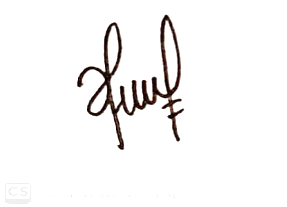 Dwi IkasariNPM. 181114009